               NASA GES DISC                                                USGS Croplands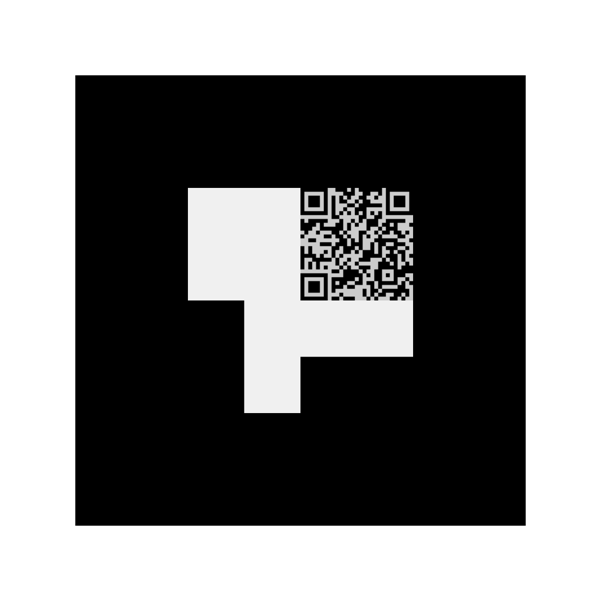 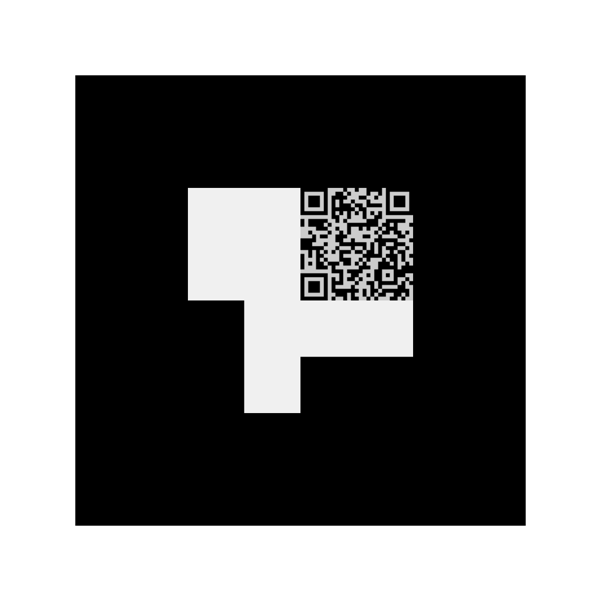                 Food for thought                                           Mitre CWE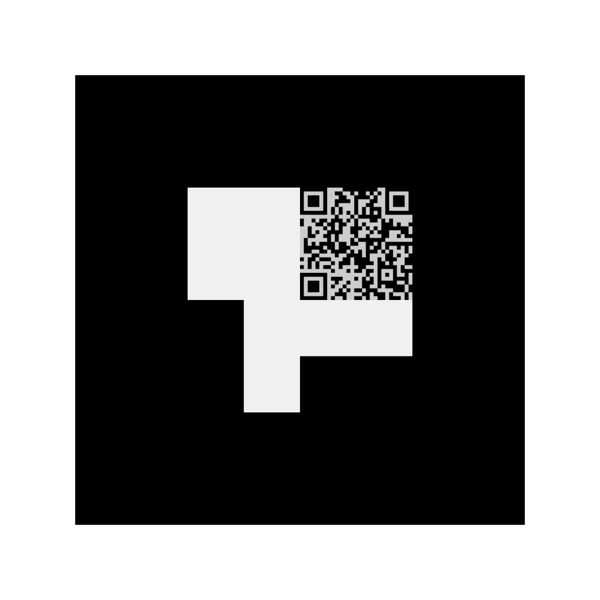 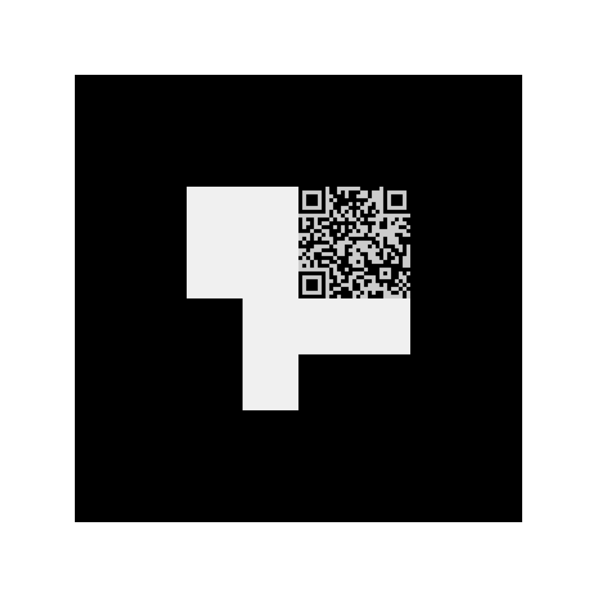 Basketball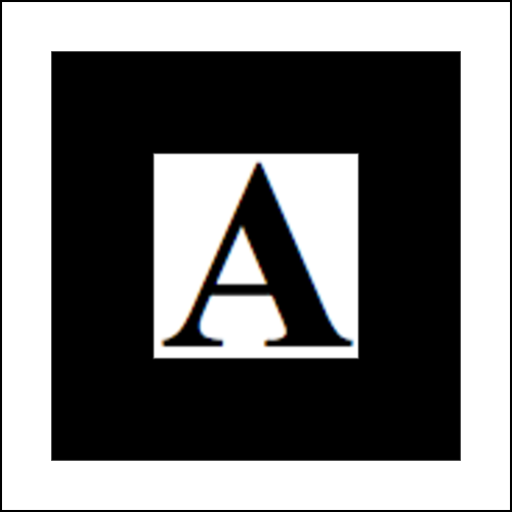 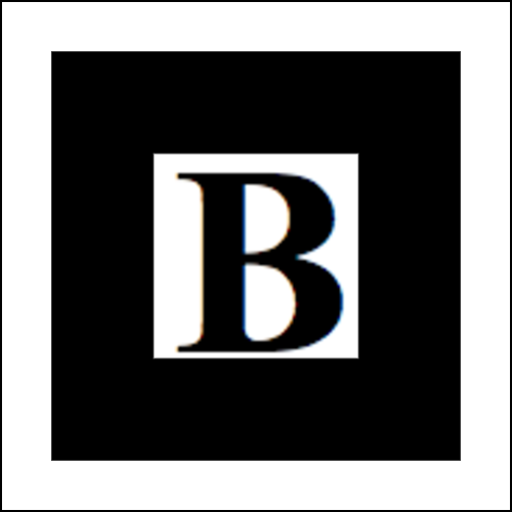 